	VAT Registration Number: 367 6849 36     Plant Passport Number: GB 32470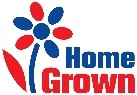 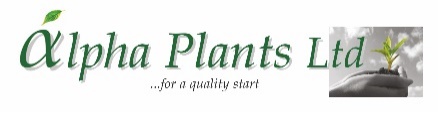 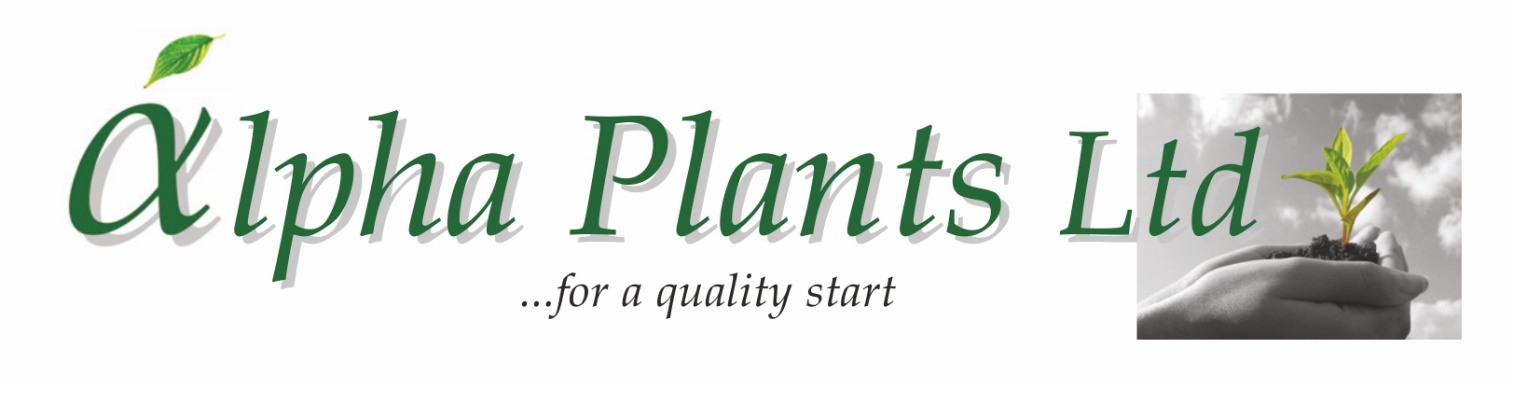 Penstemon Plug Availabilityfor DeliveryWks 7 to 22, 2024Company Name………………………………………………………………………………………………………Address…………………………………………………………………………………………………………………...………………………………………………………………………………………………………………………………………………………………………….………………………………………………………………………………………………………………………………..VAT Number…………………………………………...   Purchase Order Number………………………………Contact Name ………………………………………….    Phone Number …………………………………….Email Address ……………………………………………………………………………………………………………Delivery Address (if Different) …………………………………………………………………………………………...……………………………………………………………………………………………………………………………….....................................................................................................................................................................................................How to Order:Complete Company name and address details together with required delivery week.Complete the number of trays required by variety. Sold as 84 trays.  Prices are quoted ex VAT, ex nursery and do not include transport. Transport will be quoted separately where required.Send your order back to us either by Email: enquiries@alphaplants.co.uk or by post toAlpha Plants Ltd, Millview Nurseries, Fengate Road, West Pinchbeck, Spalding, Lincolnshire PE11 3NE. Any questions, please call us on (01775) 640150 or Email: enquiries@alphaplants.co.ukPlantVarietyCell Tray SizePrice per PlantRoyalty per  PlantDELIVERY WEEK(s) ……………………………..PlantVarietyCell Tray SizePrice per PlantRoyalty per  PlantNumber of Trays required:PenstemonAlice Hindley8449.5pPenstemonApple Blossom8449.5pPenstemonBlackbird8449.5pPenstemonCatherine de la Mare8449.5pPenstemonCharles Rudd8449.5pPenstemonElmley                                           *NEW*8449.5pPenstemonEvelyn8449.5pPenstemonFirebird8449.5pPenstemonFlamingo8449.5pPenstemonGarnet8449.5pPenstemonHeavenly Blue8449.5pPenstemonHewells Pink8449.5pPenstemonHidcote Pink8449.5pPenstemonKing George8449.5pPenstemonMargarita Bop8449.5pPenstemonMaurice Gibb8449.5pPenstemonMidnight8449.5pPenstemonMother of Pearl8449.5pPenstemonOsprey8449.5pPenstemonPensham Amelia Jayne8449.5p2.5pPenstemonPensham Avon Belle8449.5p2.5pPenstemonPensham Bilberry Ice8449.5p2.5pPenstemonPensham Capricorn Moon8449.5p2.5pPenstemonPensham Czar8449.5p2.5pPenstemonPensham Dorothy Wilson8449.5p2.5pPenstemonPensham Eleanor Young8449.5p2.5pPenstemonPensham Just Jayne8449.5p2.5pPenstemonPensham Laura8449.5p2.5pPenstemonPensham Plum Jerkum8449.5p2.5pPenstemonPensham Tayberry Ice8449.5p2.5pPenstemonPensham Wedding Day8449.5p2.5pPenstemonPensham Westminster Belle8449.5p2.5pPenstemonPershore Pink Lady                     *NEW*8449.5pPenstemonPershore Pink Necklace8449.5pPenstemonPort Wine8449.5pPenstemonPurple Passion8449.5pPenstemonRaven8449.5pPenstemonRich Ruby8449.5pPenstemonSnowstorm8449.5pPenstemonSour Grapes8449.5pPenstemonStapleford Gem8449.5pPenstemonSummertime Pink8449.5pPenstemonThorn8449.5pPenstemonVolcano Etna8449.5p3pPenstemonVolcano Fujiyama8449.5p3pPenstemonVolcano Kilimanjaro8449.5p3pPenstemonVolcano Vesuvius8449.5p3pPenstemonWindsor Red8449.5pPenstemonWoodpecker8449.5p